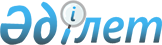 Об утверждении категории граждан Актогайского района, имеющих право на социальные выплаты в 2012 году
					
			Утративший силу
			
			
		
					Решение маслихата Актогайского района Павлодарской области от 24 февраля 2012 года N 11/2. Зарегистрировано Департаментом юстиции Павлодарской области 16 марта 2012 года N 12-4-113. Утратило силу решением маслихата Актогайского района Павлодарской области от 30 мая 2012 года N 27/5      Сноска. Утратило силу решением маслихата Актогайского района Павлодарской области от 30.05.2012 N 27/5.

      В соответствии со статьей 56 "Бюджетного кодекса Республики Казахстан", с подпунктом 15) пункта 1 статьи 6 Закона Республики Казахстан "О местном государственном управлении и самоуправлении в Республике Казахстан", со статьей 11 Закона Республики Казахстан "О социальной защите инвалидов в Республике Казахстан", Закона Республики Казахстан "О льготах и социальной защите участников, инвалидов Великой Отечественной войны и лиц, приравненных к ним", в целях определения категории граждан, имеющих право на социальные выплаты Актогайский районный маслихат РЕШИЛ:



      1. Утвердить следующие категории граждан, имеющих право на социальные выплаты:

      1) лица, освободившиеся из мест лишения свободы;

      2) граждане, нуждающиеся в лечении онкологических заболеваний;

      3) граждане, доходы которых не превышают размер продовольственной корзины;

      4) получатели государственной адресной социальной помощи и детских пособий, пенсионеры, доход которых не превышает продовольственной корзины;

      5) участники ликвидации последствии аварии на Чернобыльской атомной электростанции и воины Афганской войны;

      6) дети-сироты;

      7) выпускники средних школ - из малообеспеченных семей, доходы которых не превышают прожиточного минимума и сироты обучающиеся в высших учебных заведениях по гранту акима области;

      8) выпускники высших медицинских учебных заведений, прибывшие на работу в район и трудоустроенные по специальности в текущем году;

      9) инвалиды и участники Великой Отечественной войны;

      10) приравненные к участникам Великой Отечественной войны:

      лица награжденные медалями и орденами бывшего СССР за самоотверженный труд и безупречную воинскую службу в тылу в годы Великой Отечественной войны;

      не вступившие в повторный брак вдовы воинов, погибших в Великой Отечественной войне;

      не вступившие в повторный брак вдовы ветеранов Великой Отечественной войны умерших в мирное время;

      узники концентрационных лагерей и гетто;

      11) больные туберкулезом, находящиеся на учете в государственном учреждении "Актогайская противотуберкулезная больница" и больные туберкулезом студенты высших учебных заведений и колледжей, выявленных по месту учебы и прописанных в Актогайском районе;

      12) семьи, имеющие детей-инвалидов - больных детским церебральным параличом;

      13) дети–инвалиды;

      14) инвалиды всех групп;

      15) одинокие матери, воспитывающие детей–инвалидов до 16 лет;

      16) семьи, следующих категорий граждан на погребение, независимо от дохода и состава семьи (кроме лиц получающих пенсии и государственные социальные пособия):

      безработных, состоящих на учете в отделе занятости;

      не работавших предпенсионного возраста: мужчин с 60 лет, женщин с 55 лет, независимо от регистрации в органах занятости;

      не работавших участников боевых действий в Афганистане, ликвидации последствий аварии на Чернобыльской атомной электростанции, независимо от возраста и регистрации в органах занятости;

      17) лица, оставшиеся без средств существования, вследствие чрезвычайных ситуаций природного и техногенного характера;

      18) пенсионеры, получающие минимальный размер пенсии, на возмещение коммунальных услуг;

      19) пенсионеры, не имеющие близких родственников;

      20) граждане, зарегистрированные в качестве безработного в государственном учреждении "Отдел занятости и социальных программ Актогайского района" и направленные на прохождение профессиональной подготовки и переподготовки;

      21) семьи, военнослужащих погибших в мирное время;

      22) беременные женщины, своевременно, до 12 недель, обратившиеся в лечебное учреждение для постановки на учет по беременности;

      23) граждане больные сахарным диабетом;

      24) семьи, имеющие детей грудного возраста до одного года, доходы которых не превышают размер продовольственной корзины;

      25) граждане Республики Казахстан достигшие пенсионного возраста установленного Законом Республики Казахстан "О пенсионном обеспечении в Республике Казахстан".



      2. Контроль за исполнением настоящего решения возложить на постоянную комиссию Актогайского районного маслихата по вопросам социальной сферы и законности.



      3. Настоящее решение вводится в действие по истечении 10 календарных дней после первого дня его официального опубликования.      Председатель сессии,

      секретарь маслихата                        Т. Муканов
					© 2012. РГП на ПХВ «Институт законодательства и правовой информации Республики Казахстан» Министерства юстиции Республики Казахстан
				